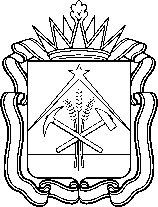 МИНИСТЕРСТВО ПРИРОДНЫХ РЕСУРСОВ И ЭКОЛОГИИКУЗБАССАПРИКАЗ«___» _____________ 2023 г. № _____                                                                         г. КемеровоО внесении изменений в приказ от 08.10.2021 № 133 «Об утверждении Ведомственного перечня отдельных видов товаров, работ, услуг, их потребительские свойства (в том числе качество) и иные характеристики, а также значения таких свойств и характеристик (в том числе предельные цены товаров, работ, услуг), Министерством природных ресурсов и экологии Кузбасса и Государственным казенным учреждением «Комитет охраны окружающей среды Кузбасса»В соответствии с частью 5 статьи 19 Федерального закона от 05.04.2013 
№ 44-ФЗ «О контрактной системе в сфере закупок товаров, работ, услуг для 
обеспечения государственных и муниципальных нужд», постановлением Коллегии Администрации Кемеровской области от 21.03.2016 № 77 «Об утверждении требований к порядку разработки и принятия правовых актов о нормировании в сфере закупок для обеспечения государственных нужд Кемеровской области, содержанию указанных актов и обеспечению их исполнения», постановлением Коллегии Администрации Кемеровской области от 21.03.2016 № 87 «Об утверждении Правил определения требований к закупаемым государственными органами Кемеровской области - Кузбасса (включая территориальные органы и подведомственные казенные и бюджетные учреждения, государственные унитарные предприятия Кемеровской области - Кузбасса), Территориальным фондом обязательного медицинского страхования Кемеровской области - Кузбасса отдельным видам товаров, работ, услуг (в том числе предельных цен товаров, работ, услуг)», приказываю: 1. Внести в приказ Министерства природных ресурсов и экологии Кузбасса (далее – министерство) от 08.10.2021 № 133 «Об утверждении Ведомственного перечня отдельных видов товаров, работ, услуг, их потребительские свойства (в том числе качество) и иные характеристики, а также значения таких свойств и характеристик (в том числе предельные цены товаров, работ, услуг), Министерством природных ресурсов и экологии Кузбасса и Государственным казенным учреждением «Комитет охраны окружающей среды Кузбасса» (далее – Приказ) изменения, изложив Приложение к Приказу в новой редакции согласно Приложению к настоящему приказу. 2. Ведущему консультанту отдела охраны окружающей среды и экологической экспертизы министерства Цыганковой М.А. обеспечить размещение настоящего приказа на официальном сайте министерства: kuzbasseco.ru.3. Главному консультанту-юрисконсульту сектора правового обеспечения и организации закупок министерства Мальцевой К.В. в течение 7 рабочих дней обеспечить:- размещение настоящего приказа в единой информационной системе государственных закупок: govzakupki.ru;- направление настоящего приказа в электронной форме в департамент контрактной системы Кузбасса.4. Настоящий приказ вступает в силу с момента подписания.5. Контроль за исполнением настоящего приказа оставляю за собой.Министр природных ресурсов       и экологии Кузбасса 			                                                       О.В. Ивлев                                                                      Приложение                                                                      к приказу Министерства природных ресурсов и экологии Кузбассаот «___» __________2023  г. №  ___«Утвержденприказом Министерства природных ресурсов и экологии Кузбасса от « 08 » октября  2021 г. № 133	ВЕДОМСТВЕННЫЙ ПЕРЕЧЕНЬ	отдельных видов товаров, работ, услуг, их потребительские свойства (в том числе качество) и иные характеристики, а также значения таких свойств и характеристик (в том числе предельные цены товаров, работ, услуг), Министерством природных ресурсов и экологии Кузбасса и Государственным казенным учреждением «Комитет охраны окружающей среды Кузбасса»<*> Указывается в случае установления характеристик, отличающихся от значений, содержащихся в обязательном перечне отдельных видов товаров, работ, услуг, в отношении которых определяются требования к их потребительским свойствам (в том числе качеству) и иным характеристикам (в том числе предельные цены товаров, работ, услуг).N п/пКод по ОКПД 2 Наименование отдельного вида товаров, работ, услугЕд\иница измеренияЕд\иница измеренияТребования к потребительским свойствам (в том числе качеству) и иным характеристикам, утвержденные Коллегией Администрации Кемеровской области Требования к потребительским свойствам (в том числе качеству) и иным характеристикам, утвержденные Коллегией Администрации Кемеровской области Требования к потребительским свойствам (в том числе качеству) и иным характеристикам, утвержденные Министерством природных ресурсов и экологии  КузбассаТребования к потребительским свойствам (в том числе качеству) и иным характеристикам, утвержденные Министерством природных ресурсов и экологии  КузбассаТребования к потребительским свойствам (в том числе качеству) и иным характеристикам, утвержденные Министерством природных ресурсов и экологии  КузбассаТребования к потребительским свойствам (в том числе качеству) и иным характеристикам, утвержденные Министерством природных ресурсов и экологии  КузбассаN п/пКод по ОКПД 2 Наименование отдельного вида товаров, работ, услугКод по ОКЕИНаименованиеХарактеристикаЗначение характеристикиХарактеристикаЗначение характеристикиОбоснование отклонения значения характеристики от утвержденной Коллегией Администрации Кемеровской области Функциональное назначение <*>1234567891011Отдельные виды товаров, работ, услуг, включенные в обязательный перечень Отдельные виды товаров, работ, услуг, включенные в обязательный перечень Отдельные виды товаров, работ, услуг, включенные в обязательный перечень Отдельные виды товаров, работ, услуг, включенные в обязательный перечень Отдельные виды товаров, работ, услуг, включенные в обязательный перечень Отдельные виды товаров, работ, услуг, включенные в обязательный перечень Отдельные виды товаров, работ, услуг, включенные в обязательный перечень Отдельные виды товаров, работ, услуг, включенные в обязательный перечень Отдельные виды товаров, работ, услуг, включенные в обязательный перечень Отдельные виды товаров, работ, услуг, включенные в обязательный перечень Отдельные виды товаров, работ, услуг, включенные в обязательный перечень 126.20.11Машины вычислительные электронные цифровые портативные массой не более 10 кг для автоматической обработки данных («лэптопы», «ноутбуки, сабноутбуки»)Пояснение по требуемой продукции: ноутбуки383Рубль Размер и тип экрана, вес, тип процессора, частота процессора, размер оперативной памяти, объем накопителя, тип жесткого диска, оптический привод, наличие модулей Wi-Fi, Bluetooth, поддержки 3G (UMTS), тип видеоадаптера, время работы, операционная система, предустановленное программное обеспечение, предельная ценаРазмер и тип экрана, вес, тип процессора, частота процессора, размер оперативной памяти, объем накопителя, тип жесткого диска (накопителя), оптический привод, наличие модулей Wi-Fi, Bluetooth, поддержки 3G (UMTS), тип видеоадаптера, время работы, операционная система, предустановленное программное обеспечениеНоутбук: максимальные требования:не более 17,3 дюймов, матовый, глянцевый или антибликовый, вес не более 5 кг, многоядерный процессор, частотой не менее 2 гГц, оперативная память не менее 4 Гб, SSD и/или  HDD, емкостью  не более 1Тб и не менее 240 встроенные модули Wi-FI, Ethernet не менее 1Гб/с, интегрированный видеоадаптер, автономное время работы с текстом не менее 4х часов, предустановленная  ОС, предустановленное офисное ПО, включенные в реестр отечественного ПО или без предустановленных ОС и офисного ПО1.126.20.11Министр, директор учреждения, заместитель министра, заместитель директора учреждения, начальник управления, начальник отдела, главный бухгалтер, заместитель главного бухгалтера, государственные гражданские служащие категории «специалисты»383РубльПредельная ценаПредельная цена за единицуНе более 95 000 руб.226.20.15Машины вычислительные электронные цифровые прочие, содержащие или не содержащие в одном корпусе одно или два из следующих устройств для автоматической обработки данных: запоминающие устройства, устройства ввода, устройства вывода.Пояснение по требуемой продукции: компьютеры персональные настольные, рабочие станции вывода383РубльТип (моноблок/систем-ный блок и монитор), размер экрана/монитора, тип процессора, частота процессора, размер оперативной памяти, объем накопителя, тип жесткого диска, оптический привод, тип видеоадаптера, операционная система, предустановленное программное обеспечениеТип (моноблок/систем-ный блок и монитор), размер экрана/монитора, тип процессора, частота процессора, размер оперативной памяти, объем накопителя, тип жесткого диска, оптический привод, тип видеоадаптера, операционная система, предустановленное программное обеспечениеКомпьютер персональный настольный: системный блок и монитор, размер экрана монитора не менее  21”, многоядерный процессор с частотой не менее 3,0 гГц,            оперативная память не менее 4 Гб,  SSD и/или  HDD, емкостью  не более 1Тб и не менее 240 Гб, Ethernet не менее 1Гб/с, видеоадаптер интегрированный, предустановленная  ОС, предустановленное офисное ПО, включенные в реестр отечественного ПО или без предустановленных ОС и офисного ПО2.126.20.15Министр, директор учреждения, заместитель министра, заместитель директора учреждения, главный бухгалтер383РубльПредельная ценаПредельная цена за единицуНе более 135 000 руб.2.226.20.15Начальник управления, начальник отдела, заместитель главного бухгалтера, заведующий сектором383РубльПредельная ценаПредельная цена за единицуНе более 130 000 руб.2.326.20.15Государственные гражданские служащие категории «специалисты», юрист, сотрудники учреждения383РубльПредельная ценаПредельная цена за единицуНе более 120 000 руб.326.20.16Устройства ввода/вывода данных, содержащие (не содержащие) в одном корпусе запоминающие устройства.Пояснения по требуемой продукции:принтеры, сканеры, многофункциональные устройства3.126.20.16Для всех категорий должностей383РубльМетод печати (струйный/лазерный – для принтера/много-функционального устройства), разрешение сканирования (для сканера/много-функционального устройства), цветность (цветной/черно-белый), максимальный формат, скорость печати/сканирова-ния, наличие дополнительных модулей и интерфейсов (сетевой интерфейс, устройства чтения карт памяти и т.д.)Метод печати (струйный/лазер-ный – для принтера/много-функционального устройства), разрешение сканирования (для сканера/много-функционального устройства), цветность (цветной/черно-белый), максимальный формат, скорость печати/сканирова-ния, наличие дополнительных модулей и интерфейсов (сетевой интерфейс, устройства чтения карт памяти и т.д.)Лазерный черно-белый принтер формата А4, скорость печати не менее 16 стр./мин. интерфейс Ethernet (RJ-45), USB, поддержка ОС – Astra Linux, Windows.Предельная цена за единицу – не более 35 000 рублейЛазерный черно-белый МФУ формата А4, скорость печати не менее 16 стр./мин., разрешение сканирования не более 2400x2400 dpi. интерфейс Ethernet (RJ-45), USB, поддержка ОС – Astra Linux, Windows.Предельная цена за единицу – не более 65 000 рублейМФУ (принтер/копир), черно-белая лазерная печать, напольное размещение, максимальный формат А3, разрешение печати не более 2400х2400 dpi,Скорость печати не менее 20 стр/мин (при А4), не менее 10 стр/мин (при А3),масштаб 25-400%, ресурс тонера не более 15000 страниц и не менее 5000 страниц, интерфейс Ethernet (RJ-45), USB, поддержка ОС – Astra Linux, Windows.Предельная цена не более 120 000 рублей455.10.10Услуги гостиниц4.155.10.10Министр, директор учреждения, заместитель министра, заместитель директора учрежденияГостиничные номера в соответствии с Российской системой классификации гостиничных номеровГостиничные номера в соответствии с Российской системой классификации гостиничных номеровПредельное значение - люкс4.255.10.10Начальник отдела, главный бухгалтер, заместитель главного бухгалтера, заведующий сектором, государственные гражданские служащие категории «специалисты», юристГостиничные номера в соответствии с Российской системой классификации гостиничных номеровГостиничные номера в соответствии с Российской системой классификации гостиничных номеровПредельное значение - номер первой категории551.10.11Услуги по пассажирским перевозкам воздушным транспортом, подчиняющимся расписанию5.151.10.11Министр, директор учреждения, заместитель министра, заместитель директора учреждения, главный бухгалтерКласс обслуживанияКласс обслуживанияПредельное значение - бизнес-класс5.251.10.11Начальник управления, начальник отдела, заместитель главного бухгалтера, заведующий сектором, государственные гражданские служащие категории «специалисты», юристКласс обслуживанияКласс обслуживанияПредельное значение - эконом-класс6.29.10.22Автомобили легковые251Лошадин-ных силМощность двигателя Мощность не более 200 лошадиных сил и не менее6.129.10.22Служебное транспортное средство без персонального закрепления383рубльпредельная цена предельная цена за единицу 1 700 000 рублей6.229.10.22Служебное транспортное средство с персональным закрепления383рубльпредельная цена Предельная цена за единицу не более        2 500 000 руб.7.31.01.11.150Мебель для сидения с металлическим каркасомматериал (металл), обивочные материалыПредельное значение - искусственная кожа, возможные значения: мебельный (искусственный) мех, искусственная замша (микрофибра), ткань, нетканые материалыматериал (металл), обивочные материалыПредельное значение - искусственная кожа, экокожа, возможные значения: мебельный (искусственный) мех, искусственная замша (микрофибра), ткань, нетканые материалы7.1.31.01.12.160Мебель для сидения, с деревянным каркасомМатериал (вид древесины) Обивочные материалыПредельное значение - массив древесины ценных пород (твердолиственных и тропических); возможные значения: древесина хвойных и мягколиственных пород: береза, лиственница, сосна, ельПредельное значение: кожа натуральная; возможные значения: искусственная кожа, мебельный (искусственный) мех, искусственная замша (микрофибра), ткань, нетканые материалыМатериал (вид древесины)обивочные материалыПредельное значение - массив древесины ценных пород (твердолиственных и тропических); возможные значения: древесина хвойных и мягколиственных пород: береза, лиственница, сосна, ельПредельное значение:  - кожа натуральная; возможные значения: искусственная кожа, экокожа, мебельный (искусственный) мех, искусственная замша (микрофибра), ткань, нетканые материалыДополнительный перечень отдельных видов товаров, работ, услуг, определенный  министерством природных ресурсов и экологии КузбассаДополнительный перечень отдельных видов товаров, работ, услуг, определенный  министерством природных ресурсов и экологии КузбассаДополнительный перечень отдельных видов товаров, работ, услуг, определенный  министерством природных ресурсов и экологии КузбассаДополнительный перечень отдельных видов товаров, работ, услуг, определенный  министерством природных ресурсов и экологии КузбассаДополнительный перечень отдельных видов товаров, работ, услуг, определенный  министерством природных ресурсов и экологии КузбассаДополнительный перечень отдельных видов товаров, работ, услуг, определенный  министерством природных ресурсов и экологии КузбассаДополнительный перечень отдельных видов товаров, работ, услуг, определенный  министерством природных ресурсов и экологии КузбассаДополнительный перечень отдельных видов товаров, работ, услуг, определенный  министерством природных ресурсов и экологии КузбассаДополнительный перечень отдельных видов товаров, работ, услуг, определенный  министерством природных ресурсов и экологии КузбассаДополнительный перечень отдельных видов товаров, работ, услуг, определенный  министерством природных ресурсов и экологии КузбассаДополнительный перечень отдельных видов товаров, работ, услуг, определенный  министерством природных ресурсов и экологии Кузбасса8.43.12.1Расчистка русел рекххххПредельная цена установлена в соответствии с ПСД, локальным сметным расчетом согласно расценок, установленных Правительством РФ на соответствующий год. Работы должны выполняться в соответствии с установленными ГОСТами, СНИПами, утвержденными Правительством РФ, проектной документацией.хх